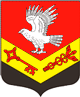 Муниципальное образование«ЗАНЕВСКОЕ   ГОРОДСКОЕ   ПОСЕЛЕНИЕ»Всеволожского муниципального района Ленинградской областиАДМИНИСТРАЦИЯПОСТАНОВЛЕНИЕ22.04.2021	№ 359д. ЗаневкаО временном закрытии дороги для движения автотранспорта на период производства работ по газификации частного сектора дер. Заневка Всеволожского района Ленинградской областиВ соответствии с Федеральными законами от 06.10.2003 № 131-ФЗ 
«Об общих принципах организации местного самоуправления в Российской Федерации», от 29.12.2017 № 443-ФЗ «Об организации дорожного движения в Российской Федерации и о внесении изменений в отдельные законодательные акты Российской Федерации», Уставом муниципального образования МО «Заневское городское поселение» Всеволожского муниципального района Ленинградской области,администрация муниципального образования «Заневское городское поселение» Всеволожского муниципального района Ленинградской областиПОСТАНОВЛЯЕТ:В связи с проведением работ по газификации частного сектора 
дер. Заневка Всеволожского района Ленинградской области закрыть для движения автомобильного транспорта  улицу Питерская в районе з/у №16а в дер. Заневка Всеволожского района Ленинградской области на период с 04.05.2021 года  до 22:00 08.05.2021 года. Начальнику сектора ЖКХ и благоустройства Мусину А.В. согласовать схему перекрытия уличного движения с УМВД России по Санкт-Петербургу и Ленинградской области.Настоящее постановление вступает в силу после его подписания.Настоящее постановление опубликовать в газете «Заневский вестник» и разместить на официальном сайте муниципального образования http://www.zanevkaorg.ru.Контроль за исполнением настоящего постановления возложить на начальника сектора ЖКХ и благоустройства Мусина А.В.Глава администрации                                                                           А.В. Гердий